Biophysical Communication condensedTypes of Biophysical CommunicationNervesMotor SensorySympathetic / Parasympathetic neversVagusOther Cranial nervesEntericHormonesPheromones Fascia/ collagenWhat is collagenElectric conduction, Movement of Hydrogen IonsEMF - ELFBio-mechanical ActionMovementVibractionChantingAcupuncture needlingMoxibustionCuppingDancingYogaExerciseBreathingMeditationCollagen structure to inform stem cells and cellular differentiation.Quantum Forces still being discoveredElectro-Weak forcesWater structuresPractitionersSpiritual healersChi gongNadi YogaKriyaInfra-soundChi-Gong6-20 HZ upto 70dbBio-magnetite.Bacteria   creating Magnetite crystals6-20 HZ All Parts of the BrainsBiophoton, Brain microtubulesKHz – 1 GHZEndogenous biophoton communication in microtubules.Genetic expressionWaterStructured water  EMF absorption and emission.MusclesTendonsInterstitial fluidsStudies against acupuncturePrejudiced againt “Orientalism”Brings up non-scientific issues as compare to the Studies.Failure to use Needle grasp to determine acupuncture sites.Failure to examine actual data on  charge migration in collagen fibersUses  Chinese philosophical terminology as a reason to dismiss actual facts.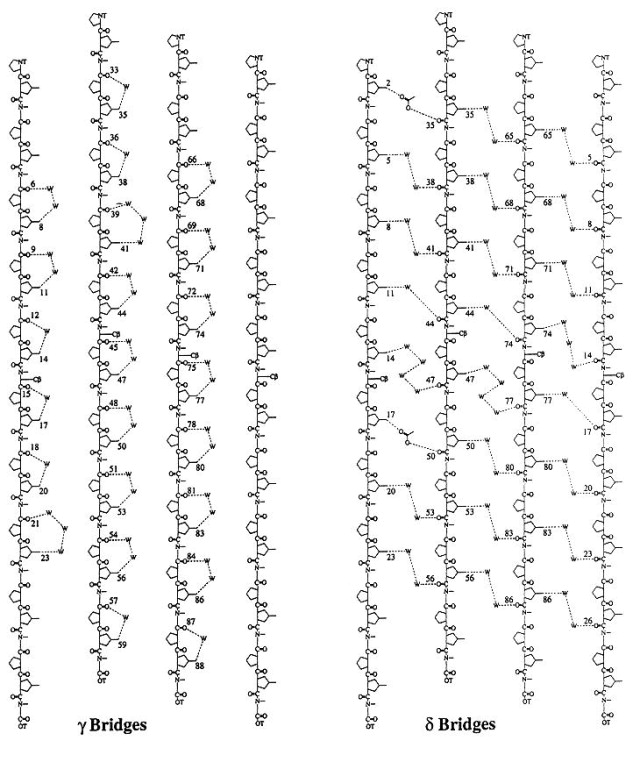 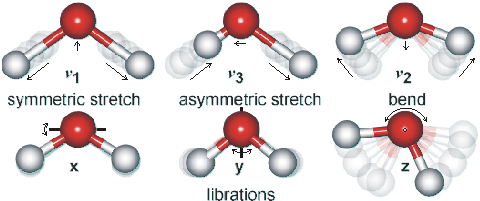 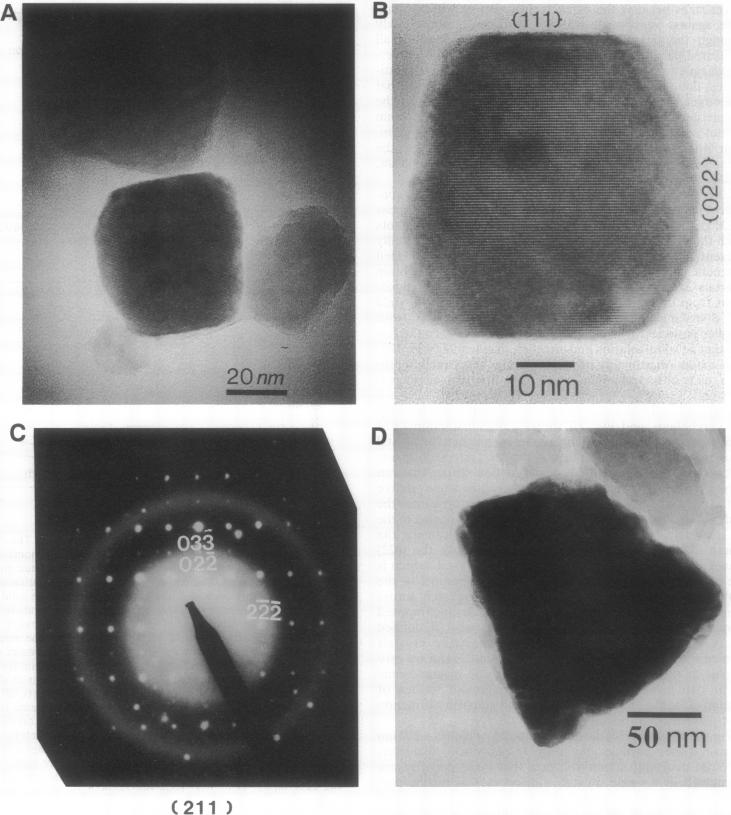 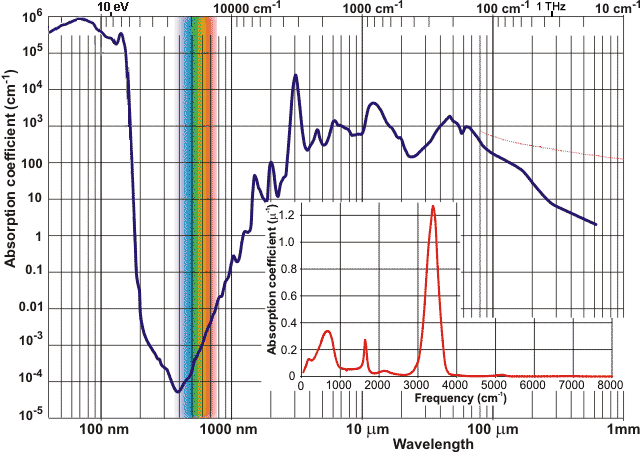 LINKShttp://onlinelibrary.wiley.com/doi/10.1002/ar.10185/fullhttp://journal.frontiersin.org/article/10.3389/fnint.2014.00084/fullhttp://www.affs.org/html/biomagnetism.htmlhttp://www.i-sis.org.uk/QuantumCoherentOrganism.phphttp://www.ncbi.nlm.nih.gov/pmc/articles/PMC49775/http://www1.lsbu.ac.uk/water/magnetic_electric_effects.htmlhttps://en.wikipedia.org/wiki/Electromagnetic_absorption_by_waterhttp://www.chinahealthways.com/researchemitedchi.htmhttp://www1.lsbu.ac.uk/water/water_vibrational_spectrum.htmlhttp://www.i-sis.org.uk/Collagenwaterstructurerevealed.phphttp://www.ncbi.nlm.nih.gov/pmc/articles/PMC49775/pdf/pnas01090-0405.pdfhttp://downloads.hindawi.com/journals/ecam/2011/260510.pdfhttp://www.ncbi.nlm.nih.gov/pmc/articles/PMC4224074/http://www.measurement.sk/2005/S2/Lipkova.pdfhttps://www.researchgate.net/publication/228571232_Calculation_of_the_electromagnetic_field_around_microtubulehttps://www.researchgate.net/publication/235368209_Vibrations_in_Microtubuleshttp://www.ncbi.nlm.nih.gov/pubmed/12467083http://www.i-sis.org.uk/lcm.phphttp://www.i-sis.org.uk/QuantumCoherentOrganism.php